SLOVENŠČINA: BRANJEČas za čisti užitek – BRANJE, seveda!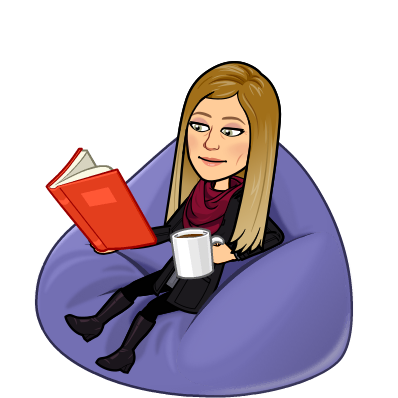 